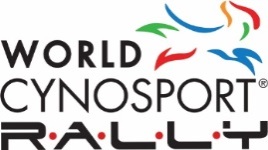 This is a titling event under World Cynosport Rally Limited/APDT rules and regulations.Open to all dogs of any breed and any ability – including mixed breeds and disabled dogs.Go to www.rallydogs.com for more information.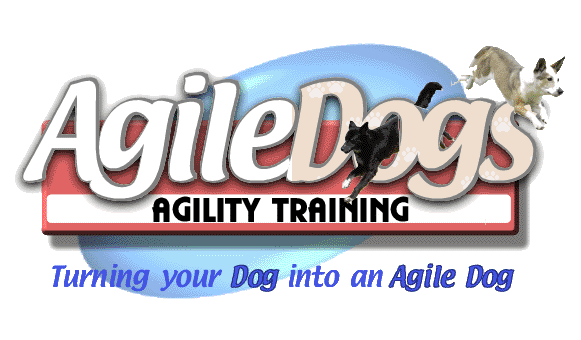 Judge: Amee Abel   atAgileDogs at JAZZ37 S Greenfield RdGreenfield Center NYContactsTrial Secretary-Chris Penna   chris@agiledogs.netTrial Chair-Bob Domfort    Bob@agiledogs.netThe trial will be held indoors on rubber mats.   Trial ScheduleJune 4, 2023The start time may change depending on entries. Please check the final confirmation letter. If you entered our inaugural FLASH trial earlier this year and still need one Q in  A for your title, getting a Q at this trial will not meet the requirements for your title. We will be offering FLASH at another trial with a different judge later this year                                           Trial Committee         Trial Secretary         Chris Penna chris@agiledogs.net  (413) 822-2025      Trial Chairperson:      Bob Domfort    bob@agiledogs.net (518) 237-7712Scorekeeper-Jean  GuyonChief Coursebuilder-Mariday GeyerFacility, Check-In, CratingThe site opens at 7:00 AM . Please do not arrive prior to this time. This is also a private residence, please walk your dogs in the designated areas.  General briefing, Judge’s briefing, and walk-throughs will begin at 7:45. First dog on the line will follow Entries limited to 120 runs per day.  Move-ups will be allowed between trials both in Level and in Class. Move-overs from A to B class are mandatory and will be made day-of-trial by Show Secretary. There is no indoor crating in the training building for this trial.  There is limited crating and seating in the playpen which is adjacent to the training building. You may also set up an ez-up near where you park. AwardsRosettes will be awarded for first through fifth placements in both A and B.  Ribbons will be awarded for all qualifying scores. Special ribbons will be awarded for perfect 210 scores.  Rosettes will also be awarded for major titles-please let us know if you think you may get one                                            Rally Class DescriptionFor a complete description of the Rally rules & regulations, rules of performance, scoring  standards, explanation  of  exercises (including Primary and Secondary Elements), course design, etc., go to www.rallydogs.com and click on Official  Regulations. To learn more and get new ideas, you can join the “ ll Dogs” Rally chat list and talk to other World Cynosport Rally Limited enthusiasts by sending a message to RallyO-All-Dogs- subscribe@yahoogroups.com. You must be familiar with all the Rally exercise signs, as well as the Official Rules & Regulations prior to the event. Go to  www.rallydogs.com for an explanation of each of the exercise signs and have fun practicing them with your dog. A and B Classes “A” classes are for dogs that have NOT earned the base level title for that level (i.e., RL1, RL2, RL3, RLV). “B” classes are for dogs that have completed that base level title for that level.                                                                       Intro Class Intro class is open to dogs 6 months or older, but dogs who have earned the RLI or RL1 or higher are not eligible for placement awards, if offered, in this class. There is no separation of Intro class into A and B classes. An Intro course has 10 exercise signs, including the bonus. Please see the Official Rules & Regulations for more details on Intro class, including when rewards may be given.                                                               Veteran Class Veteran class is open to all dogs over the age of 8; dogs 50 pounds and less than 90 pounds may enter Veteran at age 7 years, and dogs 90 pounds or more may enter at age 6 years. A Veteran course will consist of 12-13 exercise signs from any level, including a bonus exercise from the Level 3 Bonus Exercises. Veteran is an off-leash class. In Veteran class, oneAdditional Cue per exercise may be given without penalty. Please see the Official Rules & Regulations for more details.                                                  Flash Program Classes The program has been designed to feature continual motion by either handler, dog, or both. Courses are intended to reinforce continuity and vitality in the relationship between dog and handler. Flash classes are offered in three levels—Level 1, Level 2, and Level 3. There is no distinction between A & B classes. Additional information, rules & regulations are found on rallydogs.com                                                     Food and Touch RewardsRewards of food and touch may be given in all classes following the conclusion of any stationary exercise, except when performing shared stations, in which the reward may only be given at the conclusion of the final stationary exercise of a shared station. Handler’s delivery of the reward must be completed before the team moves forward on the course tothe next exercise. Use of the reward to induce a desired behavior is considered luring and is prohibited. Rewards may be given in the ring before beginning and after completion of the course performance. A handler shall not otherwise feed or touch their dog during the course performance. Please see the Official Rules & Regulations for more details on therules for rewards. Bonus Exercise A Bonus is an exercise through which additional points may be earned bonus exercise is oﬀered on all courses in the regular classes, and it shall be clearly marked with a “Bonus” placard The bonus exercise shall be in course sequence, at judge’s discretion, and shall be performed in the normal ﬂow of the timed course at handler’s option The following rules shall apply for all bonus exercises, whether the bonus exercise has one or two signs: If the bonus exercise is attempted, 10 bonus points are awarded, with point deductions assessed for incorrect performance of the exercise; point deductions on the bonus shall not exceed 10 points. The bonus exercise may be retried one time. If the bonus exercise results in a change of direction, the handler shall perform an additional basic turn as needed following the bonus in order to continue to the next station. If the team opts to bypass the bonus, the team shall heel by the bonus station to the next station; there is no penalty for bypassing the bonus. Please see the Official Rules & Regulations for details on the bonus exercise, including the list of exercises from which the bonus is selected for each Jump Heights Dogs are not required to be measured the day of the trial or prior to judging. However, judges have the option to measure any dog prior to his/her performance if the dog appears to be entered in a group lower than might be indicated by his/her registered shoulder height. Jump heights may also be modified or the jump exercise excused entirely basedon physical challenges (e.g. age, disability such as blindness, or use of a mobility device) that a particular dog may face. The following table shows the recommended and minimum allowable jump heights based upon the dog’s height at the withers. The selected jump height shall be indicated on the Entry Form The “minimum allowable jump height” for eachheight category is the minimum height permitted without a Request for Modification being made. A handler may select a higher height at their sole discretion but must have designated the height on the entry form.                                        Time Standards Each course in all classes has a Maximum Course Time or “MCT” Should this limitation be reached, the course performance is over and the team’s score will be marked zero  The following table sets forth the MCT for each class: Notice to CompetitorsCompetitors, through submission of entry, acknowledge that they are knowledgeable of WCRL/APDT rules and regulations (see www.rallydogs.com), including but not limited to the following rules regarding entry:This trial is open to a dog at least six months of age, including purebred and non-purebred, except bitches in season or dogs with disabilities, injuries, or illnesses which may cause the dog pain or great discomfort, or dogs exhibiting signs of aggression that threaten the safety of other dogs or humans. All dogs shall be shown in a flat buckle or snap collar, plain harness, or properly fitted Martingale (limited slip) collar. No choke collar, prong collars, shock collars, no-pull harnesses, Martingale leads, or head collars are allowed.All dogs must be registered with World Cynosport Rally Limited (or previously APDT Rally) or United States Dog Agility Association, Inc. on the day of competition. We regret we cannot accept an entry without a valid WCRL/APDT/USDAA registration number. See www.rallydogs.com to register online, or complete the form included in this premium list and submit it to the WCRL office.All WCRL registration numbers are six (6) digits. If you have not logged into your WCRL account to find the WCRL registration number, contact Ann Allums at the WCRL Office (cs@rallydogs.com), or use the following conversion: If your dog’s APDT # is R-08-0956, the WCRL # is 800956. If your dog’s APDT # is R-13-10956, the WCRL # is 810956.Safety shall always be of foremost consideration in actions and conduct by handlers at all times. Handlers, through entry at this event, accept full responsibility for themselves and the actions of their dogs.The organizing committee may refuse any entry for any reason.THERE SHALL BE NO REFUND for entries withdrawn after the closing date or in the event a dog and/or handler are dismissed from competition, regardless of reason for such dismissal. A dog or handler who suffers an injury and/or illness or bitches that come into season after the closing date may be eligible for a 50% refund of their total entry fee. Written request for refund must be made to the Trial Secretary BEFORE the end of the event,  Please provide documentation from your veterinarian/physician. There will be no refunds if the trial has to be cancelled for any reason.Returned checks do not constitute a valid entry. There will be a $35.00 service charge for returned checks. Payment of entry fees and service charges shall be made in cash or money order within 30 days of postmark of notice of returned check where notification is received after event date. Any unpaid fees or shortfalls must be paid prior to the start of the event or entry is cancelled without recourse by owner/handlerNo entry fees will be refunded if the trial cannot open or be completed by reason of riots, civil disturbances, fire, Act of God, public emergency, act of a public enemy, strike, or any other cause beyond the control of the organizers.All competitors through entry at this event grant to World Cynosport Rally Limited, their representatives, agents, and assigns, all rights and permissions to use or appropriate my and the dog’s name, biography, likeness, photograph, voice, performing persona, or other indicia or identity for broadcast, telecast, cablecast, transmission, or distribution in any format or media now known or hereafter to become known and waive any and all rights relative thereto.All competitors through entry at this event grant to World Cynosport Rally Limited, their representatives, agents, and assigns, hereby release WCRL, the hosting club, their representatives, agents, and assigns from any claim or cause of action for invasion of the rights of privacy, right of personality, or any similar right.Competitors shall have the right to videotape portions of this event for their personal use only. No portion of this event may be videotaped for commercial or other purposes without the express written consent of World Cynosport Rally Limited.Upon successful completion of a Stationary exercise, the owner may choose to briefly pet or touch the dog as a reward. The owner may also choose to give the dog food as a reward. Food may NOT be used as a lure to help the dog complete an exercise. Food rewards must be contained in pockets and only be present in the owner’s hand at the completion of any Stationary exercise. Any petting, touching, or feeding that significantly interrupts the flow of performance shall be scored accordingly. Veteran and Intro classes allow food rewards to be used more liberallyOfficial World Cynosport Rally Limited Entry FormAgileDogs Agility Training ● June 4, 2023Entries  are open now ● Entries Close: 5/24/23 unless trial does not fillReturn completed entry and payment to:  Chris Penna, PO Box 394 Cheshire MA 01225Make check payable to: AgileDogsDog Information Entry forms are per team; Owner/Handler InformationEntries are accepted on a first-come-first-served basis. E-mail confirmations will be sent out within a reasonable time. Please include a valid E-mail address, or self-addressed postcard. Entries received after closing date or day of show if permitted will be accepted only if limits have not been reached.This is not the run orderEntry FeesGENERAL AGREEMENTI (we) agree that AgileDogs Agility Training has the right to refuse this entry for any cause, which the organizing committee alone shall deem to be sufficient. In consideration of the acceptance of this entry, of the holding of the event, and of the opportunity to have the dog participate and/or to be judged, I (we) agree to hold the organizing committee, the hosting club, World Cynosport Rally Limited, including their members, officers, directors, agents and employees, sponsors of the event, and owners of the premises upon which the event is held and their employees, harmless from any claim for loss or injury that may be alleged to have been caused directly or indirectly to any person or thing by the act of this dog while in or upon the event premises or grounds or near any entrance thereto, and I (we) personally assume all responsibility and liability for any such claim. I (we) further agree to hold the aforementioned parties harmless from any claim for loss of this dog by disappearance, theft, death or otherwise, and from any claim for damage or injury to the dog, whether such loss, disappearance, appearance, theft, damage, or injury be caused or alleged to be caused by the negligence of the parties aforementioned, or by the negligence of any other person, or any other cause or causes. I (we) hereby assume the sole responsibility for and agree to indemnify and save the aforementioned parties harmless from any and all loss and expense (including legal fees) by reason of the liability imposed by law upon any of the aforementioned parties for damage because of bodily injuries, including death resulting at any time there from, sustained by any person or persons, including myself (ourselves), or on account of damage to property arising out of or in consequence of my (our) participation in this event, howsoever such injuries, death, or damage to property may be caused, and whether or not the same may have been caused or may have been alleged to have been caused by negligence of the aforementioned parties or any of their employees or agents or any other persons.I (we) further acknowledge that I (we) have read, understand, and will abide by the Official Rally Rules and Regulations of World Cynosport Rally Limited and the provisions for entry as set forth in the Rally Test Schedule of which this entry form is a part. I (we) acknowledge and represent that the information supplied by me (us) herein is correct to the best of my (our) knowledge; if any portion of this information is found to be invalid or insufficient to establish the validity of my (our) entry, such finding shall render my (our) entry invalid in its entirety, for which there shall be no refund of fees paid. Further, I (we) represent that I am (we are) the owner(s) of the dog listed hereon, or that I (we) am are a family member of the dog’s owner as stated and allowed in the World Cynosport Rally/APDT Rally rules, and that I (we) shall hold the hosting club and WCRL, including their officers, directors, employees and agents and their sponsors, harmless from any liability or claim made by dog’s owner.Further, I (we) hereby grant to World Cynosport Rally Limited, AgileDogs Agility Training, their representatives, agents, and assigns, all rights and permissions to use or appropriate my and the dog’s name, biography, likeness, photograph, voice, performing persona, or other indicia or identity for broadcast, telecast, cablecast, transmission, or distribution in any format or media now known or hereafter to become known. I (we) hereby release WCRL, the hosting club, their representatives, agents, and assigns from any claim or cause of action for invasion of the rights of privacy, right of personality, or any similar right.  Signature:	                                                                                                                        Date:  Parent or Legal Guardian signature for junior or minor entries:Signature:                                                                                                                           Date:	 The agreement must be signed and dated.  Entries must also be received with correct fees by the closing date at the address provided. Entries will be accepted by overnight mail only if the signature requirement has been waived.						Directions to AgileDogs at JAZZ
FROM THE NORTH: Take 87 (Northway) south to exit 15. Turn right at the top of the exit ramp and head toward Saratoga Springs on Rt. 50 South. Follow Rt. 50 until it intersects with Broadway. Turn left at stop light, continue on Rt. 50/Broadway. At the third stoplight, turn right onto Church St. (Rt. 9N). The HUGE, WHITE Adirondack Trust building is on one corner and City Hall on the opposite corner. Take Church St. (9N) out of Saratoga Springs. You will go past the Saratoga Hospital on the right, past a medical complex. Continue for approximately 5 miles. You will eventually come to the little village of Greenfield Center. At the stoplight, turn left onto South Greenfield Rd. Go up a little hill, down the hill and then on the right you'll see yellow and black arrow signs, the driveway for Jazz is just past those signs. Drive up the paved driveway, past a large white house. The Training building is in the back.

FROM THE SOUTH: Take 87 (Northway) north to exit 15. Turn left at the top of the exit ramp and head toward Saratoga Springs on Rt. 50 South. Follow Rt. 50 until it intersects with Broadway. Turn left at stop light, continue on Rt. 50/Broadway. At the third stoplight, turn right onto Church St. (Rt. 9N). The HUGE, WHITE Adirondack Trust building is on one corner and City Hall on the opposite corner. Take Church St. (9N) out of Saratoga Springs. You will go past the Saratoga Hospital on the right, past a medical complex. Continue for approximately 5 miles. You will eventually come to the little village of Greenfield Center. At the stoplight, turn left onto South Greenfield Rd. Go up a little hill, down the hill and then on the right you'll see yellow and black arrow signs, the driveway for Jazz is just past those signs. Drive up the paved driveway, past a large white house. The Training building is in the back.

FROM THE EAST: Take Rt. 7 to 87 north (Northway) or take Interstate 90 to 87 north (Northway). Go north to exit 15. Turn left at the top of the exit ramp and head toward Saratoga Springs on Rt. 50 south. Follow Rt. 50 until it intersects with Broadway. Turn left at stop light, continue on Rt. 50/Broadway. At the third stoplight, turn right onto Church St. (Rt. 9N). The HUGE, WHITE Adirondack Trust building is on one corner and City Hall on the opposite corner. Take Church St. (9N) out of Saratoga Springs. You will go past the Saratoga Hospital on the right, past a medical complex. Continue for approximately 5 miles. You will eventually come to the little village of Greenfield Center. At the stoplight, turn left onto South Greenfield Rd. Go up a little hill, down the hill and then on the right you'll see yellow and black arrow signs, the driveway for Jazz is just past those signs. Drive up the paved driveway, past a large white house. The Training building is in the back.

FROM SCHENECTADY: Take Rt. 50 North to Saratoga Springs. Continue through the City of Saratoga Springs to the intersection with Rt. 9N (Church St.) turn left onto Church St. and head west out of Saratoga Springs. The HUGE, WHITE Adirondack Trust building is on one corner and City Hall on the opposite corner. Take Church St. (9N) out of Saratoga Springs. You will go past the Saratoga Hospital on the right, past a medical complex. Continue for approximately 5 miles. You will eventually come to the little village of Greenfield Center. At the stoplight, turn left onto South Greenfield Rd. Go up a little hill, down the hill and then on the right you'll see yellow and black arrow signs, the driveway for Jazz is just past those signs. Drive up the paved driveway, past a large white house. The Training building is in the backDog and Junior Handler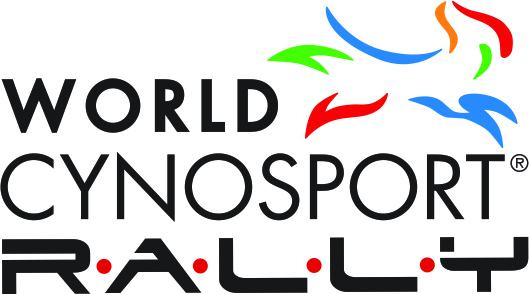 Registration FormFEES:  $40 per Dog Registration; or Junior Registration
SAVE 20% by registering online at www.rallydogs.comDogs must be registered with World Cynosport Rally Limited/USDAA/APDT to compete in WCRL Rally trials and earn WCRL awards and titles. There is a one-time registration fee for each dog/handler team. Through registration of a dog, you grant us permission to mail information to you via the email address provided below. An email with your dog’s registration number will be sent to you when your application has been processed.All dogs must have a registration number prior to the first day of competition.Entries are  open Entries submitted via FedEx or Express Mail will be accepted only if the signature waiver is signed. No telephone, email, or fax entries will be accepted. Closing Date: May 24, 2023   unless   the trial is not full. Day of show entries will be accepted for an additional   fee. Please contact the trial secretary to confirm runs are available before going to the show siteTrial 1- 8:00AMTrial 2-30 minutes after Trial 1 ends Level 1  A  BLevel 1 Flash A B Level 2  A  B Level Veteran Level 3 A  BLevel  1  A  BLevel  Veteran A  B Level 2   A  BLevel 1 Flash A*  BLevel  3  A*  BHeight at WithersMinimum Allowable Jump HeightRecommended Jump Height12” or less4”4”16” or less4”8”20” or less8”12”Over 20”12”16”IntroLevel 1Level 2Level 3VeteransRegular classesFlash180 seconds180 seconds 120 Seconds210 seconds 150 seconds240 seconds 180 seconds240 seconds Call Name: 	Height at withers:WCRL or USDAA Registration #    ___ ___ ___ ___ ___ ___Breed: Dog’s Date of Birth:Circle Jump Height (Levels 2 & 3 only)    4”      8”       12”       16”*Dogs must have a WCRL/APDT or USDAA registration number. Entries will not be accepted or considered valid without a registration number. To register, go to www.rallydogs.com or use the Dog Registration Form in this premium. For dogs with both a WCRL/APDT and USDAA number, the WCRL/APDT number must be used to enter a WCRL event in order for the scores to be credited to the proper record.*Dogs must have a WCRL/APDT or USDAA registration number. Entries will not be accepted or considered valid without a registration number. To register, go to www.rallydogs.com or use the Dog Registration Form in this premium. For dogs with both a WCRL/APDT and USDAA number, the WCRL/APDT number must be used to enter a WCRL event in order for the scores to be credited to the proper record.*Dogs must have a WCRL/APDT or USDAA registration number. Entries will not be accepted or considered valid without a registration number. To register, go to www.rallydogs.com or use the Dog Registration Form in this premium. For dogs with both a WCRL/APDT and USDAA number, the WCRL/APDT number must be used to enter a WCRL event in order for the scores to be credited to the proper record.Owner’s Name: Handler’s Name:(if different from Owner; must be an immediate family member)Address:City:		State:		Zip:Phone  Day:		Evening:E-Mail:Trial #1– Time 8:00AMTrial #1– Time 8:00AMTrial #2 Trial #2 Level  1A   or   BLevel 1A   or   BLevel  2        A   or   BLevel 2A   or   BLevel  3A   or   BLevel  3A   or   BLevel  VeteranA   or   BLevel  VeteranA   or   BLevel 1 Flash        A   or   BLevel  1 Flash             A   or   BTotal Number of Classes Entered:_________ Entry Fees: $25 / classSpecials -3 or more classes, 1 dog, $24 per class  Veteran: $23 per class Day-of-Show Entries will be accepted up to ½ hour prior to the start of each trial if the trial is not full - $28 per class.  $ Please circle the appropriate title(s) you anticipate earning at this trial.RL1     RL2     RL3    RL1X    RL2X     RL3X   RLP     RLPX     RLV     RLVX     ARCH     ARCHX  ARCHEX     ARCHMXApplicant InformationApplicant InformationApplicant InformationApplicant InformationApplicant InformationApplicant InformationApplicant InformationApplicant InformationApplicant InformationOwner’s Name: Owner’s Name: Note: Register co-owner(s), if any, online at www.rallydogs.comNote: Register co-owner(s), if any, online at www.rallydogs.comNote: Register co-owner(s), if any, online at www.rallydogs.comNote: Register co-owner(s), if any, online at www.rallydogs.comNote: Register co-owner(s), if any, online at www.rallydogs.comNote: Register co-owner(s), if any, online at www.rallydogs.comNote: Register co-owner(s), if any, online at www.rallydogs.comOwner’s Mailing Address:Owner’s Mailing Address:Owner’s Mailing Address:Owner’s Mailing Address:Owner’s Mailing Address:Owner’s Mailing Address:Owner’s Mailing Address:Owner’s Mailing Address:Owner’s Mailing Address:City: City: State: State: State: State: State: ZIP:ZIP:Phone: Phone: Email: Email: Email: Email: Email: Email: Email: Junior Handler Name (if any):Junior Handler Name (if any):Junior Handler Name (if any):Junior Handler Name (if any):Junior Handler Name (if any):Junior Handler Date of Birth:Junior Handler Date of Birth:Junior Handler Date of Birth:Junior Handler Date of Birth:Have you previously registered a dog with APDT, World Cynosport Rally Limited, or USDAA?    Yes      NoHave you previously registered a dog with APDT, World Cynosport Rally Limited, or USDAA?    Yes      NoHave you previously registered a dog with APDT, World Cynosport Rally Limited, or USDAA?    Yes      NoHave you previously registered a dog with APDT, World Cynosport Rally Limited, or USDAA?    Yes      NoHave you previously registered a dog with APDT, World Cynosport Rally Limited, or USDAA?    Yes      NoHave you previously registered a dog with APDT, World Cynosport Rally Limited, or USDAA?    Yes      NoHave you previously registered a dog with APDT, World Cynosport Rally Limited, or USDAA?    Yes      NoHave you previously registered a dog with APDT, World Cynosport Rally Limited, or USDAA?    Yes      NoHave you previously registered a dog with APDT, World Cynosport Rally Limited, or USDAA?    Yes      NoDog InformationDog InformationDog InformationDog InformationDog InformationDog InformationDog InformationDog InformationDog InformationDog’s Call Name:Dog’s Call Name:Dog’s Call Name:Dog’s Call Name:Dog’s Call Name:Dog’s Height at the Withers:
(round up to nearest ¼ inch)Dog’s Height at the Withers:
(round up to nearest ¼ inch)Dog’s Height at the Withers:
(round up to nearest ¼ inch)Dog’s Height at the Withers:
(round up to nearest ¼ inch)Dog’s Registered Name (if different from above):
(as it should appear on award certificates)Dog’s Registered Name (if different from above):
(as it should appear on award certificates)Dog’s Registered Name (if different from above):
(as it should appear on award certificates)Dog’s Registered Name (if different from above):
(as it should appear on award certificates)Dog’s Registered Name (if different from above):
(as it should appear on award certificates)Dog’s Registered Name (if different from above):
(as it should appear on award certificates)Dog’s Registered Name (if different from above):
(as it should appear on award certificates)Dog’s Registered Name (if different from above):
(as it should appear on award certificates)Dog’s Registered Name (if different from above):
(as it should appear on award certificates)Owner/Person’s Name(s):
(as it should appear on award certificates)Owner/Person’s Name(s):
(as it should appear on award certificates)Owner/Person’s Name(s):
(as it should appear on award certificates)Owner/Person’s Name(s):
(as it should appear on award certificates)Owner/Person’s Name(s):
(as it should appear on award certificates)Owner/Person’s Name(s):
(as it should appear on award certificates)Owner/Person’s Name(s):
(as it should appear on award certificates)Owner/Person’s Name(s):
(as it should appear on award certificates)Owner/Person’s Name(s):
(as it should appear on award certificates)Breed: Breed: Breed: Breed: Breed: Dog’s Date of Birth:
(estimate if unknown)Dog’s Date of Birth:
(estimate if unknown)Dog’s Date of Birth:
(estimate if unknown)Dog’s Date of Birth:
(estimate if unknown)  This dog will also compete in USDAA agility with this registration number. Please send a height card.  This dog will also compete in USDAA agility with this registration number. Please send a height card.  This dog will also compete in USDAA agility with this registration number. Please send a height card.  This dog will also compete in USDAA agility with this registration number. Please send a height card.  This dog will also compete in USDAA agility with this registration number. Please send a height card.  This dog will also compete in USDAA agility with this registration number. Please send a height card.  This dog will also compete in USDAA agility with this registration number. Please send a height card.  This dog will also compete in USDAA agility with this registration number. Please send a height card.  This dog will also compete in USDAA agility with this registration number. Please send a height card.payment methodpayment methodpayment methodpayment methodpayment methodpayment methodpayment methodpayment methodpayment method Enclosed is my check or money order for $ 36.00 made payable to “WCRL” in U.S. funds Credit card information below. Never send credit card information via email; you may phone or fax your credit card information  Enclosed is my check or money order for $ 36.00 made payable to “WCRL” in U.S. funds Credit card information below. Never send credit card information via email; you may phone or fax your credit card information  Enclosed is my check or money order for $ 36.00 made payable to “WCRL” in U.S. funds Credit card information below. Never send credit card information via email; you may phone or fax your credit card information  Enclosed is my check or money order for $ 36.00 made payable to “WCRL” in U.S. funds Credit card information below. Never send credit card information via email; you may phone or fax your credit card information  Enclosed is my check or money order for $ 36.00 made payable to “WCRL” in U.S. funds Credit card information below. Never send credit card information via email; you may phone or fax your credit card information  Enclosed is my check or money order for $ 36.00 made payable to “WCRL” in U.S. funds Credit card information below. Never send credit card information via email; you may phone or fax your credit card information  Enclosed is my check or money order for $ 36.00 made payable to “WCRL” in U.S. funds Credit card information below. Never send credit card information via email; you may phone or fax your credit card information  Enclosed is my check or money order for $ 36.00 made payable to “WCRL” in U.S. funds Credit card information below. Never send credit card information via email; you may phone or fax your credit card information  Enclosed is my check or money order for $ 36.00 made payable to “WCRL” in U.S. funds Credit card information below. Never send credit card information via email; you may phone or fax your credit card information Cardholder Name:Cardholder Name:Cardholder Name:Cardholder Name:Cardholder Name:Cardholder Name:Cardholder Name:Cardholder Name:Cardholder Name:Account Number: Account Number: Account Number: Account Number: CVC/CVVC:CVC/CVVC:CVC/CVVC:CVC/CVVC:Expiration: Billing Address:  (Same as Mailing Address above)Billing Address:  (Same as Mailing Address above)Billing Address:  (Same as Mailing Address above)Billing Address:  (Same as Mailing Address above)Billing Address:  (Same as Mailing Address above)Billing Address:  (Same as Mailing Address above)Billing Address:  (Same as Mailing Address above)Billing Address:  (Same as Mailing Address above)Billing Address:  (Same as Mailing Address above)City: City: City: State: State: State: ZIP: ZIP: ZIP: Signature:Signature:Signature:Signature:Signature:Signature:Date:Date:Date:Please send this form with payment via US Mail, Fax, or Email to:Please send this form with payment via US Mail, Fax, or Email to:Please send this form with payment via US Mail, Fax, or Email to:Please send this form with payment via US Mail, Fax, or Email to:Please send this form with payment via US Mail, Fax, or Email to:Please send this form with payment via US Mail, Fax, or Email to:OFFICE USEDate Received:Amount Paid:Reg #: OFFICE USEDate Received:Amount Paid:Reg #: OFFICE USEDate Received:Amount Paid:Reg #: World Cynosport Rally OfficeP.O. Box 850955Richardson, TX 75085-0955Email: cs@rallydogs.com
Fax: 972-231-9700
Phone: 972-487-2200 x103Email: cs@rallydogs.com
Fax: 972-231-9700
Phone: 972-487-2200 x103Email: cs@rallydogs.com
Fax: 972-231-9700
Phone: 972-487-2200 x103Email: cs@rallydogs.com
Fax: 972-231-9700
Phone: 972-487-2200 x103Email: cs@rallydogs.com
Fax: 972-231-9700
Phone: 972-487-2200 x103OFFICE USEDate Received:Amount Paid:Reg #: OFFICE USEDate Received:Amount Paid:Reg #: OFFICE USEDate Received:Amount Paid:Reg #: 